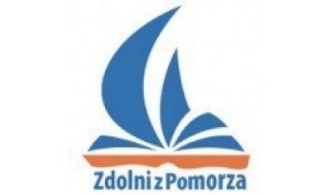 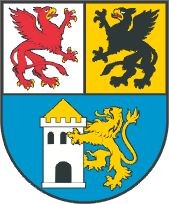 LISTA STYPENDYSTÓW dla uczestników projektu „Zdolni z Pomorza – powiat lęborski” współfinansowanego ze środków Europejskiego Funduszu Społecznego w ramach Regionalnego Programu Operacyjnego Województwa Pomorskiego na lata 2014 – 2020 1NiedbałkaJolanta2DawidowskaJoanna3WasilkowskiBartosz4BalińskaJoanna5BaranowskiMaciej6KasprzykWeronika7HirschFilip8TarasiukJulia9LewandowskiAdrian10CieszyńskaEliza11WenekMaja12NowakDobrochna13Pasko - PorysJan14PenkowskiDamian15BielskaAgata16AsmusArkadiusz17KaczkowskiKamil18ChojnackaKatarzyna19LubańskaZuzanna20SurowieckiBartosz21BrowarczykŁukasz22LissiakFilip23OlechAntonina24TandzhunhTymur25KupiczZuzanna26MusiałDominika27KonopińskaKornelia28SzyjutJerzy29ChylewskiNorbert30PszczólińskaNikola31KulasiewiczSzymon32PajuroSzymon33CiszekJan34CiszekJakub35StoltmannKacper36KotłowskiJulian37KorszeńOskar38SpoczyńskiTomasz39JażdżewskiZachariasz